Octubre 2021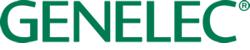 ***PARA PUBLICACIÓN INMEDIATA***Nota de prensaSonido puro y diseño finlandés confluyen en el nuevo Genelec 6040REl icónico modelo de Genelec es re-ideado como parte de la nueva serie “Signature”Iisalmi, Finlandia, Octubre 2021. Genelec, el líder mundial en diseño de monitores activos, ha develado el primer modelo de su nueva serie “Signature” con la presentación del nuevo 6040R, altavoz activo inteligente de dos vías. Creado en colaboración con el célebre diseñador industrial finlandés, Harri Koskinen, el altavoz de suelo 6040R fusiona lo mejor de la tecnología y el diseño finlandeses, trayendo un rendimiento excepcional y una hermosa estética a todos los amantes de la alta calidad de audio. Agradando tanto a los oídos como a los ojos, el 6040R es un altavoz que inmediatamente se convertirá en la pieza central visual y aural de cualquier entorno de escucha.La larga relación de Koskinen con Genelec comenzó hace 20 años con la presentación del atemporal 6040A, el primer altavoz de Genelec caracterizado por las distintivas curvas minimalistas del gabinete de mínima difracción (MDETM - Minimum Diffraction Enclosure -), diseñado por Koskinen, que es parte esencial de muchos de los actuales modelos de Genelec. Fabricado a partir de aluminio moldeado a presión, el MDE permitía que el original 6040A tuviera un rendimiento acústico excepcionalmente limpio, proporcionando una respuesta en frecuencia asombrosamente amplia en un recinto tan compacto, y estaba libre de resonancias que afectan a los diseños con bafles de madera más tradicionales. El MDE también permitía al 6040A presentar la ahora familiar guía de onda para el control de la directividad (DCWTM – Directivity Control Waveguide -), que permite una suave reproducción sin coloración tanto dentro como fuera del eje, con una imagen sin igual y mínima distorsión.El 20 aniversario del lanzamiento del 6040 ha dado a Genelec la oportunidad de re-idear la tecnología dentro del 6040 como parte de la nueva serie “Signature”, una colección de modelos de monitores especialmente valiosos y de colaboraciones en diseño que han señalado la singular contribución de Genelec al mundo del audio a la largo de las últimas cuatro décadas.Diseñado y fabricado con los más altos estándares medioambientales por Genelec en Iisalmi, Finlandia, el rediseñado 6040R usa ahora el mismo altavoz de graves y la tecnología de bi-amplificación Clase D que los modelos profesionales de Genelec. Otras mejoras incluyen entradas tanto analógicas como digitales (en formatos AES/EBU y S/PDIF), una salida digital, fuente de alimentación universal y una sofisticada DSP interna que permite a cada 6040R ser adaptado inteligentemente a cualquier entorno acústico a través del software de calibración de sala GLM.Habiendo posicionado cuidadosamente los 6040R en la sala, la integración entre el procesador de señal interno y el software GLM permite al usuario disfrutar de una reproducción neutral y pura, incluso en espacios que no fueron pensados originalmente para la escucha crítica. El 6040R consigue esto a través del nuevo algoritmo de calibración AutoCal 2 incluido en el GLM 4.1, que aprovecha la detallada información de cada altavoz que hay en el sistema para ajustar de forma precisa el rendimiento de cada uno a la sala. Además, el re-inventado 6040R ofrece una mayor potencia de salida, mayor SPL, más amplia linealidad de fase, menor consumo de energía y décadas de servicio confiable. Se asocia también perfectamente con modelos específicos de las series F de Genelec y todos los subwoofers SAM, y puede ser utilizado con los controles de volumen tanto de cable como inalámbricos de Genelec, bien a través de los subwoofers de la serie F o del adaptador de red GLM.Equipado con un woofer de 6,5” y un tweeter de 0,75”, cada uno de ellos es alimentado por sendas etapas de amplificación de 150W. El 6040R se eleva 999 milímetros del suelo y proporciona una respuesta en frecuencia que va de 43 Hz a 20 kHz, con un nivel de presión sonora máximo a corto plazo de 110 dB. Simplemente agregando uno o dos subwoofers al sistema, los valores de SPL y respuesta en frecuencia pueden ir mucho más allá. Cuenta también con filtros de cruce activos y un sofisticado circuito de protección, característicos de Genelec. El 6040R brinda una instalación sencilla y limpia y solo requiere ser alimentado con una fuente de audio de alta calidad para generar una exquisita y detallada reproducción, el tipo de reproducción excepcionalmente precisa que ha hecho de Genelec la elección preferida por profesionales de la industria musical, el cine y la televisión. El aspecto visual del 6040R puede ser realzado con las diferentes opciones de colores en gris, negro, blanco, negro con rejillas blancas y blanco con rejillas negras.“Estoy emocionado de estar involucrado en el renacimiento del 6040,” comenta el diseñador Harri Koskinen. “Cuando conocí por primera vez en 1999 al fundador de Genelec, Ilpo Martikainen, él tenía una clara visión para crear un aspecto único que distinguiera estéticamente a Genelec, y con el 6040A, diseñamos un altavoz que estaba verdaderamente adelantado a su época, tanto técnica como visualmente. Con los grandes avances de la tecnología que han tenido lugar en los últimos 20 años, es justo elevar el listón aun más para el sofisticado oyente del 6040R.”“Además de la combinación de rendimiento y estética que el nuevo 6040R ofrece, este es un diseño que está basado en nuestro compromiso a largo plazo con la fabricación sostenible,” agrega el Director General de Genelec Siamäk Naghian. “Fabricado a partir de aluminio reciclado y con un bajo consumo eléctrico, el 6040R está diseñado para gozar de una larga vida útil y proporcionar total confiabilidad, y está producido en nuestra única fábrica, ubicada en Finlandia, que está totalmente alimentada con energías renovables. El 6040R no es solo una inversión segura a largo plazo, sino también medioambiental.”Para más información por favor visitar www.genelec.com/6040R ***FIN***Sobre Genelec Desde la fundación de Genelec en 1978, el monitoreo de audio profesional ha sido el núcleo de su negocio. Un compromiso sin parangón en investigación y desarrollo ha dado como resultado un significativo número de productos imprescindibles en la industria del audio y ha posicionado a Genelec como el líder de la industria en monitores activos. 40 años después, los sistemas de monitoreo de Genelec permanecen fieles a la filosofía original, ofreciendo confiabilidad, reproducción de sonido neutral independientemente del tamaño, y la posibilidad de adaptarse a las condiciones acústicas del entorno de escucha. Los clientes de Genelec reciben un soporte de campo primordial, desde la asesoría acústica y la calibración al servicio técnico y extensión de la vida del producto. Comprar un producto Genelec es asegurarse una inversión a largo plazo en monitoreo de audio confiable y espectacular.For press information, please contact: Howard Jones, Genelec Oy Tel: +44 (0)7825 570085 email: howard.jones@genelec.com 